GUM – Filmska glasba Glasba ima v filmu pomembno vlogo. SKLADATELJI napišejo za film take SKLADBE, ki pomagajo GLEDALCU, da bolj doživi vse, kar se dogaja v filmu. Te skladbe spadajo v oz. so FILMSKA GLASBA.Najprej prisluhni  posnetkom pesmi znanih slovenskih filmov za otroke. Sreča na vrvici https://www.evedez.si/Content/doc/Dodatna_podpora/Cudoviti_svet_glasbe_4/CSG_4_2CD_P_26.mp3Pustite nam ta svet https://www.evedez.si/Content/doc/Dodatna_podpora/Cudoviti_svet_glasbe_4/CSG_4_2CD_P_27.mp3Poletje v školjkihttps://www.evedez.si/Content/doc/Dodatna_podpora/Cudoviti_svet_glasbe_4/CSG_4_2CD_P_28.mp3Odpri učbenik GUM, str. 72.Preberi besedilo in poslušaj še ta dva posnetka:Kekčeva  pesem https://www.evedez.si/Content/doc/Dodatna_podpora/Cudoviti_svet_glasbe_4/CSG_4_2CD_P_30.mp3Mojčina pesemhttps://www.evedez.si/Content/doc/Dodatna_podpora/Cudoviti_svet_glasbe_4/CSG_4_2CD_P_31.mp3Oglej si notni zapis in ustno odgovori:Kdo je avtor besedila in kdo skladatelj?Koliko kitic ima pesem?  Kateri ton v tej pesmi je najvišji?Preberi pesem. Manj znane besede so  pojasnjene. Lok pomeni, da izgovorimo/pojemo vezano: 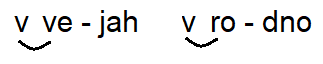 V zvezek napiši naslov  Mojčina pesem.Besedilo pesmi prepiši iz učbenika tako, da bodo posamezne kitice ločene. Tu je pomanjšano besedilo, da vidiš, kako zapišeš: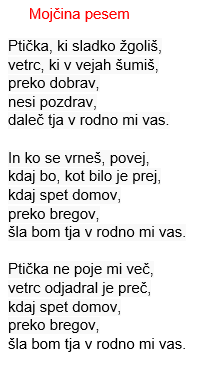 Ob poslušanju posnetka se poskušaj naučiti zapeti pesem: https://www.evedez.si/Content/doc/Dodatna_podpora/Cudoviti_svet_glasbe_4/CSG_4_2CD_P_31.mp3